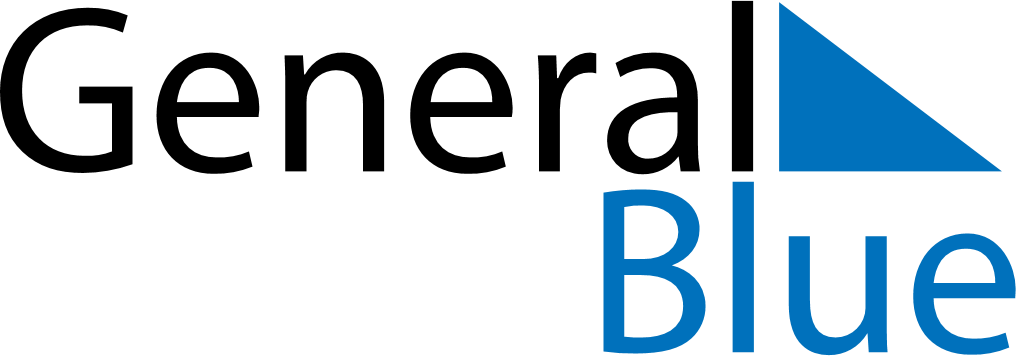 July 2024July 2024July 2024July 2024July 2024July 2024Ventspils, LatviaVentspils, LatviaVentspils, LatviaVentspils, LatviaVentspils, LatviaVentspils, LatviaSunday Monday Tuesday Wednesday Thursday Friday Saturday 1 2 3 4 5 6 Sunrise: 4:41 AM Sunset: 10:33 PM Daylight: 17 hours and 52 minutes. Sunrise: 4:42 AM Sunset: 10:33 PM Daylight: 17 hours and 51 minutes. Sunrise: 4:43 AM Sunset: 10:32 PM Daylight: 17 hours and 49 minutes. Sunrise: 4:44 AM Sunset: 10:32 PM Daylight: 17 hours and 47 minutes. Sunrise: 4:45 AM Sunset: 10:31 PM Daylight: 17 hours and 45 minutes. Sunrise: 4:46 AM Sunset: 10:30 PM Daylight: 17 hours and 43 minutes. 7 8 9 10 11 12 13 Sunrise: 4:47 AM Sunset: 10:29 PM Daylight: 17 hours and 41 minutes. Sunrise: 4:49 AM Sunset: 10:28 PM Daylight: 17 hours and 39 minutes. Sunrise: 4:50 AM Sunset: 10:27 PM Daylight: 17 hours and 37 minutes. Sunrise: 4:51 AM Sunset: 10:26 PM Daylight: 17 hours and 34 minutes. Sunrise: 4:53 AM Sunset: 10:25 PM Daylight: 17 hours and 32 minutes. Sunrise: 4:54 AM Sunset: 10:24 PM Daylight: 17 hours and 29 minutes. Sunrise: 4:56 AM Sunset: 10:22 PM Daylight: 17 hours and 26 minutes. 14 15 16 17 18 19 20 Sunrise: 4:57 AM Sunset: 10:21 PM Daylight: 17 hours and 23 minutes. Sunrise: 4:59 AM Sunset: 10:20 PM Daylight: 17 hours and 20 minutes. Sunrise: 5:01 AM Sunset: 10:18 PM Daylight: 17 hours and 17 minutes. Sunrise: 5:02 AM Sunset: 10:17 PM Daylight: 17 hours and 14 minutes. Sunrise: 5:04 AM Sunset: 10:15 PM Daylight: 17 hours and 11 minutes. Sunrise: 5:06 AM Sunset: 10:14 PM Daylight: 17 hours and 7 minutes. Sunrise: 5:07 AM Sunset: 10:12 PM Daylight: 17 hours and 4 minutes. 21 22 23 24 25 26 27 Sunrise: 5:09 AM Sunset: 10:10 PM Daylight: 17 hours and 1 minute. Sunrise: 5:11 AM Sunset: 10:08 PM Daylight: 16 hours and 57 minutes. Sunrise: 5:13 AM Sunset: 10:07 PM Daylight: 16 hours and 53 minutes. Sunrise: 5:15 AM Sunset: 10:05 PM Daylight: 16 hours and 50 minutes. Sunrise: 5:17 AM Sunset: 10:03 PM Daylight: 16 hours and 46 minutes. Sunrise: 5:19 AM Sunset: 10:01 PM Daylight: 16 hours and 42 minutes. Sunrise: 5:20 AM Sunset: 9:59 PM Daylight: 16 hours and 38 minutes. 28 29 30 31 Sunrise: 5:22 AM Sunset: 9:57 PM Daylight: 16 hours and 34 minutes. Sunrise: 5:24 AM Sunset: 9:55 PM Daylight: 16 hours and 30 minutes. Sunrise: 5:26 AM Sunset: 9:53 PM Daylight: 16 hours and 26 minutes. Sunrise: 5:28 AM Sunset: 9:51 PM Daylight: 16 hours and 22 minutes. 